SAJTÓKÖZLEMÉNYAzonnal közölhetőEzer bajusz és szakáll nőhet az abroncsgyárbanTatabánya, 2018. november 6.: A férfi egészséghónap, a nemzetközi Movember mozgalom idején saját férfi kollégáit is bajusz és szakáll növesztésére ösztönzi a Bridgestone. A vállalat ezzel kívánja felhívni több mint 1000 férfi munkatársa és általában a férfiak figyelmét a prosztatarák-szűrés és a prevenció fontosságára. A kezdeményezés keretében a tatabányai abroncsgyár ingyenes és mindösszesen két csepp vérből elvégezhető prosztatarák-szűrési lehetőséget is biztosít férfi kollégái számára.Movember: ne borotválkozz novemberben!Novemberben a férfiak egészségére figyel a világ. Az Ausztráliából indult Movember mozgalom arra ösztönzi a férfiakat, hogy ebben a hónapban ne borotválkozzanak. Növesszenek bajuszt vagy szakállt, és ezzel hívják fel férfitársaik, valamint a hölgyek figyelmét is a prosztatarák-szűrővizsgálat és a prevenció fontosságára.40 év felett évente javasolt a szűrővizsgálatA köztudatban az él, hogy a prosztatarák elsősorban az idősebb férfiak betegsége, miközben kevéssé ismert tény, hogy a negyven év fölötti férfiak körében előforduló rosszindulatú megbetegedések egytizede a prosztatát érinti és e kor felett megsokszorozódik az esélye ezen betegség kialakulásának. A prosztatát érintő daganatok ráadásul sokszor tünetmentesek és nem okoznak panaszt, ami miatt későn derül fény a betegségre, ezzel Magyarországon évente mintegy 1.300 férfi halálát okozva a 4.000 diagnosztizált esetből, a Semmelweis Egyetem adatai szerint.„Mi férfiak ügyesek, bátrak és erősek vagyunk a mindennapi munka során, sajnos azonban ritkán, sokszor pedig már csak akkor keressük fel orvosunkat, ha baj van” – mondta Erényi Gergely, a Bridgestone Tatabánya Termelő Kft. HR vezetője. „A prosztatarák komoly betegség, ezért Movember kampányunkkal a megelőzés és a rendszeres szűrővizsgálat fontosságára szeretnénk felhívni férfi kollégáink és Tatabánya férfi lakosságának a figyelmét” – tette hozzá.2 csepp vérből is kimutathatóAz idejében felismert prosztatát érintő daganat, legyen szó jó-, vagy akár rosszindulatúról, jól kezelhető. A megelőzés és a korai felismerés egyik legfontosabb eszköze a PSA (prosztataspecifikus antigén) vizsgálat, amely mindössze 2 csepp vérből és néhány perc alatt mutatja ki a prosztata esetleges betegségére utaló jeleket.A Movember keretében a Bridgestone ezért ingyenes és teljesen fájdalommentes PSA szint mérést és edukációs programokat szervez több mint 1.000 férfi munkatársa számára, akiket emellett közös bajusz- és szakállnövesztésre valamint bajusz-szépségversenyre is invitál.Indul a Bridgestone bajusz szépségversenyAz érdeklődők a Bridgestone Facebook oldalán követhetik nyomon a versenyt, és december elején szavazhatnak is a legszebb, például Rumcájszéhoz hasonlóan dús, Ferenc Józseféhez hasonlóan tekintélyes, illetve Petőfiéhez hasonlóan daliás arcszőrzetekre.További információ kérhető:HÁTTÉR-INFORMÁCIÓA Bridgestone EMEA-rólA belgiumi központú Bridgestone Europe (BSEU) a világ legnagyobb gumiabroncs- és gumitermék-gyártó vállalata, a tokiói központú Bridgestone Corporation leányvállalata. A cég a régió 38 országában összesen több mint 18.300 főt foglalkoztat, valamint 15 gumiabroncs- és gumitermék-gyárat, egy kiemelt K+F központot és egy tesztközpontot működtet. A Bridgestone Európában, a Közel-Keleten és Afrikában gyártott prémium gumiabroncsait világszerte értékesítik.További információkért keresse fel a http://www.bridgestone.hu/szemely-4x4-es-kisteherabroncsok/, a https://www.bridgestonenewsroom.eu honlapokat vagy látogasson el Facebook, Instagram oldalunkra, illetve YouTube csatornánkra.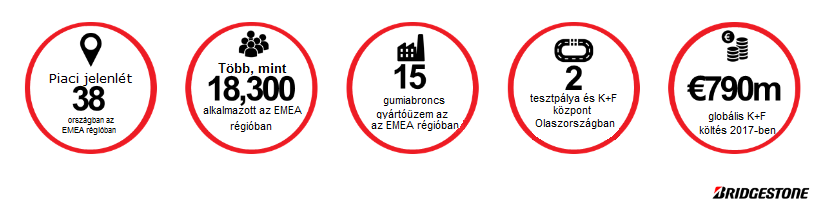 A Bridgestone Tatabánya Termelő Kft.-rőlA Bridgestone Tatabánya Termelő Kft. 2006-ban kezdte meg működését, és napjainkra Magyarország egyik legnagyobb abroncsgyárává vált. Alapítása óta a vállalat munkavállalóinak száma több mint kétszeresére emelkedett: míg 2008-ban 361 munkavállalóval kezdődött meg a termelés, addig mára mintegy 1.200-an dolgoznak a világhírű márkával fémjelzett abroncs gyártásán. A tatabányai gyárban elsősorban prémium kategóriás gépjárművekre szánt, nagy sebességindexű, személyautó- és terepjáró-abroncsok készülnek 230 féle méretben. Az üzemben a Bridgestone márka DriveGuard, Turanza és Potenza termékei, valamint a Firestone márka Roadhawk, Winterhawk és Destination termékei készülnek.A Bridgestone Tatabánya Termelő Kft. beszállítói hálózatát mintegy 750, döntő részben magyar kis- és középvállalat alkotja, amelyektől a cég tavaly 4,6 milliárd forint értékben vásárolt árukat és szolgáltatásokat. A vállalat éves árbevétele 2016-ban 36 milliárd forint, 2017-ben pedig 53,1 milliárd forint volt.Piskóti AttilaPremier Next CommunicationsTel: +36 1 483 1860Email: piskoti@premiercom.hu Tölgyi KrisztinaPremier Next CommunicationsTel: +36 30 915 9002Email: tolgyi@premiercom.hu